Домашнее задание по ритмике для 2 классаОбратите внимание!
Данное задание относится к группам, которые посещают занятия по вторникам (2А и 2Г).Вспомните название пауз, как они выглядят, и поупражняйтесь в их написании:
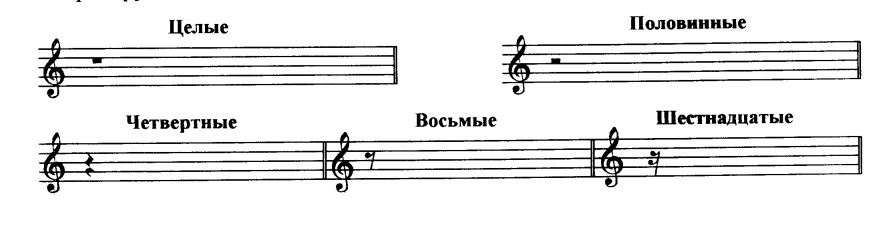 Проставьте тактовые черты в данных примерах: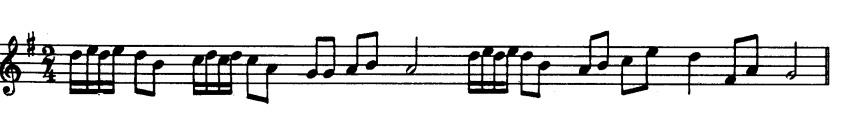 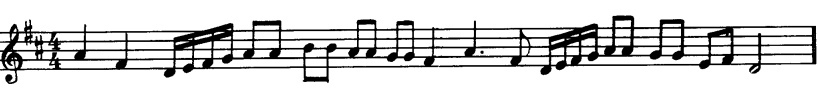 Творческое задание: придумайте свою ритмическую партию и запишите в тетрадьВарианты:а) Ритмическая партия в размере 2/4 на 8 тактовб) Ритмическая партия в размере 4/4 на 4 тактаТакже придумайте, как вы хотите исполнить свою ритмическую партию на уроке: прохлопать, простучать карандашом, исполнить на инструменте, проговорить на слог…По всем вопросам писать на почту: msmolina.solf.ritm@mail.ru